ATZINUMS Nr. 22/10-3.9/185par atbilstību ugunsdrošības prasībāmAtzinums iesniegšanai derīgs sešus mēnešus.Atzinumu var apstrīdēt viena mēneša laikā no tā spēkā stāšanās dienas augstākstāvošai amatpersonai:Atzinumu saņēmu:20____. gada ___. ___________DOKUMENTS PARAKSTĪTS AR DROŠU ELEKTRONISKO PARAKSTU UN SATURLAIKA ZĪMOGU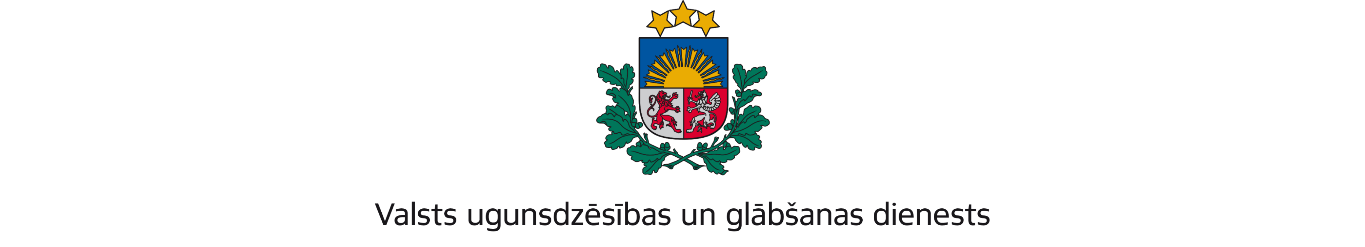 VIDZEMES REĢIONA PĀRVALDETērbatas iela 9, Valmiera, Valmieras novads, LV-4202; tālr.: 64233468; e-pasts: vidzeme@vugd.gov.lv; www.vugd.gov.lvGulbeneJelgavas novada sporta centrs(izdošanas vieta)(juridiskās personas nosaukums vai fiziskās personas vārds, uzvārds)11.07.2023.Reģistrācijas Nr. 90009118031(datums)(juridiskās personas reģistrācijas numurs)Pasta iela 37, Jelgava, Jelgavas novads,      LV-3001(juridiskās vai fiziskās personas adrese)1.Apsekots: Gulbenes novada vidusskolas internāts.(apsekoto būvju, ēku vai telpu nosaukums)2.Adrese: Līkā iela 19A, Gulbene, Gulbenes novads, LV-4401.3.Īpašnieks (valdītājs): Gulbenes novada pašvaldība,(juridiskās personas nosaukums vai fiziskās personas vārds, uzvārds)Reģistrācijas Nr. 90009116327, Ābeļu iela 2, Gulbene, Gulbenes novads, LV-4401.(juridiskās personas reģistrācijas numurs un adrese vai fiziskās personas adrese)4.Iesniegtie dokumenti: Nometnes vadītājas Gerdas Sirmās (nometņu vadītāja apliecībasNr. GR 000041) iesniegums Valsts ugunsdzēsības un glābšanas dienesta Vidzemesreģiona pārvaldē reģistrēts 2023. gada 4. jūlijā ar Nr. 22/10-1.4/526.5.Apsekoto būvju, ēku vai telpu raksturojums: Internāta telpas ir aprīkotas ar automātisko ugunsgrēka atklāšanas un trauksmes signalizācijas sistēmu un nodrošinātas ar ugunsdzēsības aparātiem. Evakuācijas ceļi ir brīvi un izejas durvis ir viegli atveramas no telpu iekšpuses. Koplietošanas telpās un telpās kur paredzēta nakšņošana, izvietoti evakuācijas plāni.6.Pārbaudes laikā konstatētie ugunsdrošības prasību pārkāpumi: nav konstatēti7.Slēdziens: atbilst ugunsdrošības prasībām.8.Atzinums izdots saskaņā ar: Ministru kabineta 2009.gada 1.septembra noteikumuNr. 981 “Bērnu nometņu organizēšanas un darbības kārtība” 8.5.apakšpunkta prasībām.(normatīvais akts un punkts saskaņā ar kuru izdots atzinums)9.Atzinumu paredzēts iesniegt: Valsts izglītības satura centram.(iestādes vai institūcijas nosaukums, kur paredzēts iesniegt atzinumu)Valsts ugunsdzēsības un glābšanas dienesta Vidzemes reģiona pārvaldes priekšniekam, Tērbatas ielā 9, Valmierā, Valmieras novadā, LV-4202.(amatpersonas amats un adrese)Valsts ugunsdzēsības un glābšanas dienesta Vidzemes reģiona pārvaldes Ugunsdrošības uzraudzības un civilās aizsardzības nodaļas inspektore       D.Upane(amatpersonas amats)(paraksts)(v. uzvārds)Nosūtīts uz e-pastu: gerdas@inbox.lv (11.07.2023)(juridiskās personas pārstāvja amats, vārds, uzvārds vai fiziskās personas vārds, uzvārds; vai atzīme par nosūtīšanu)(paraksts)